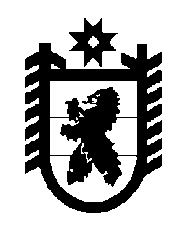 Российская Федерация Республика Карелия    УКАЗГЛАВЫ РЕСПУБЛИКИ КАРЕЛИЯО внесении изменений в Указ Главы Республики Карелия 
от 18 декабря 2012 года № 145 Внести в Указ Главы Республики Карелия от 18 декабря 2012 года 
№ 145 «Об утверждении Порядка проведения проверки достоверности 
и полноты сведений о доходах, об имуществе и обязательствах имущественного характера, представляемых гражданами, претендующими на замещение должностей муниципальной службы, включенных в перечни должностей, установленные муниципальными нормативными правовыми актами, муниципальными служащими, замещающими указанные должности, достоверности и полноты сведений, представляемых гражданами при поступлении на муниципальную службу в соответствии 
с нормативными правовыми актами Российской Федерации, соблюдения муниципальными служащими ограничений и запретов, требований 
о предотвращении или об урегулировании конфликта интересов, исполнения ими обязанностей, установленных Федеральным законом 
от 25 декабря 2008 года № 273-ФЗ «О противодействии коррупции» 
и другими нормативными правовыми актами Российской Федерации» (Собрание законодательства Республики Карелия, 2012, № 12, ст. 2189) следующие изменения:1) в наименовании и абзаце втором Указа слова «другими нормативными правовыми актами Российской Федерации» заменить словами «другими федеральными законами»;2) в Порядке проведения проверки достоверности и полноты сведений о доходах, об имуществе и обязательствах имущественного характера, представляемых гражданами, претендующими на замещение должностей муниципальной службы, включенных в перечни должностей, установленные муниципальными нормативными правовыми актами, муниципальными служащими, замещающими указанные должности, достоверности и полноты сведений, представляемых гражданами при поступлении на муниципальную службу в соответствии с нормативными правовыми актами Российской Федерации, соблюдения муниципальными служащими ограничений и запретов, требований о предотвращении или об урегулировании конфликта интересов, исполнения ими обязанностей, установленных Федеральным законом от 25 декабря 2008 года № 273-ФЗ «О противодействии коррупции» и другими нормативными правовыми актами Российской Федерации, утвержденном названным Указом (далее – Порядок):а) в наименовании Порядка словами «другими нормативными правовыми актами Российской Федерации» заменить словами «другими федеральными законами»;б) в пункте 1:в подпункте «а»:в абзаце первом слово «представляемых» заменить словом «представленных»;в абзаце третьем слова «по состоянию на конец отчетного периода» заменить словами «за отчетный период и за два года, предшествующие отчетному периоду»;в подпункте «б» слово «представляемых» заменить словом «представленных»;подпункт «в» изложить в следующей редакции:«в) соблюдения муниципальными служащими в течение трех лет, предшествующих поступлению информации, явившейся основанием для осуществления проверки, предусмотренной настоящим подпунктом, ограничений и запретов, требований о предотвращении или об урегулировании конфликта интересов, исполнения ими обязанностей, установленных Федеральным законом от 25 декабря 2008 года № 273-ФЗ 
«О противодействии коррупции» и другими федеральными законами (далее – требования к служебному поведению).».          Глава Республики  Карелия                                                               А.П. Худилайненг. Петрозаводск29 августа 2014 года№ 70